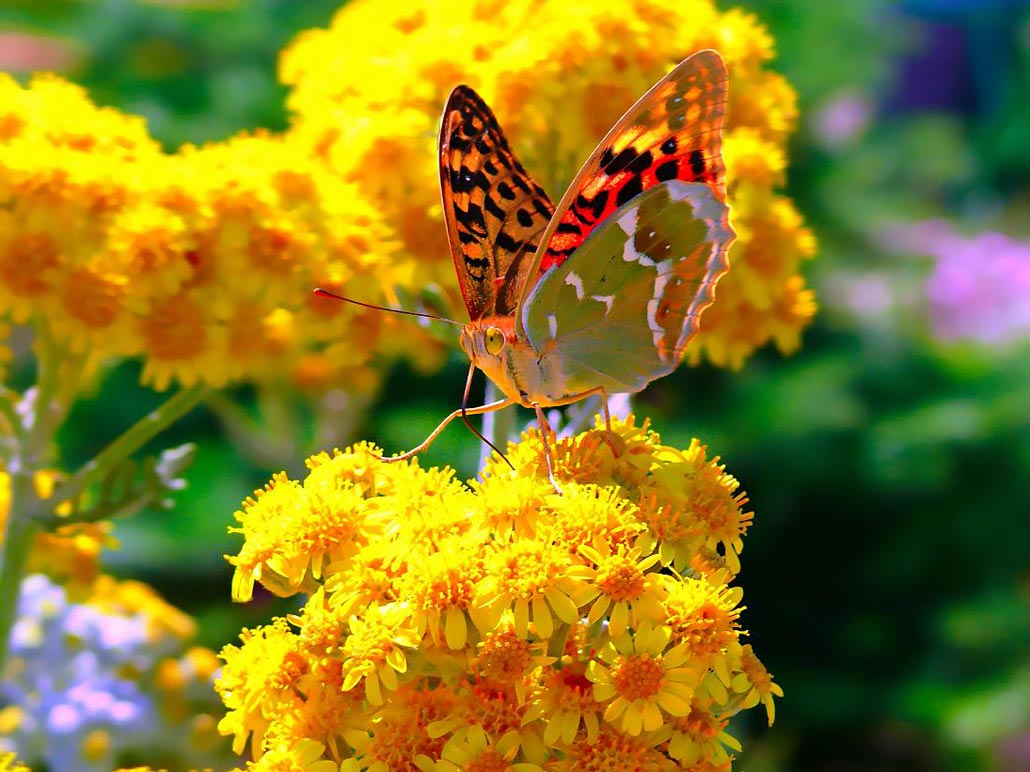  С добрым утром!  В разгаре самое прекрасное время года! Это лето солнце  речка и отличное настроение!   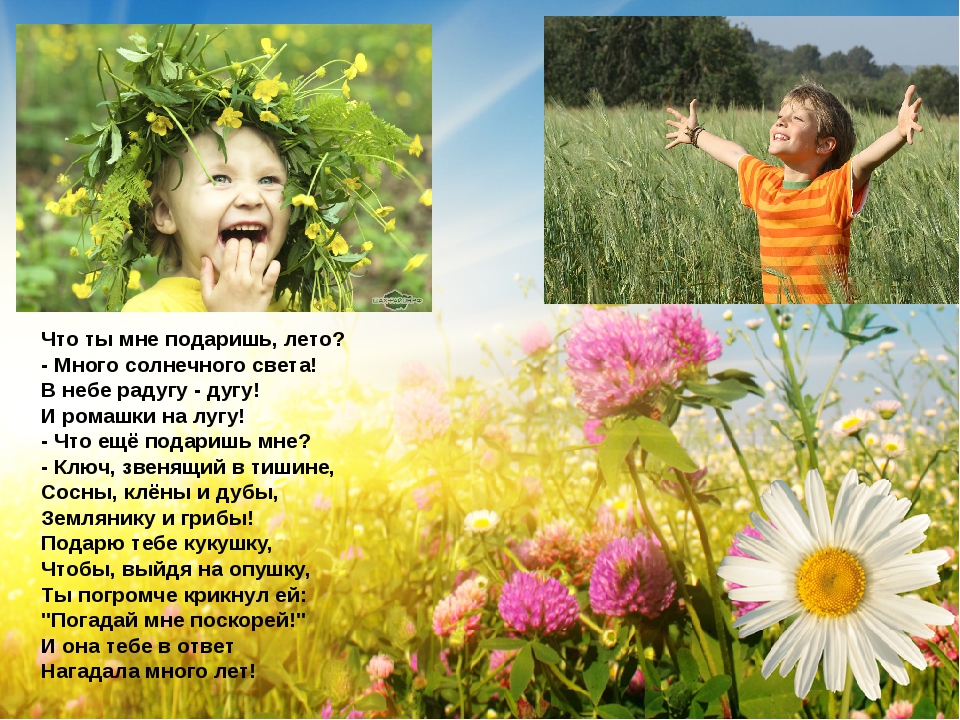 Сегодня у нас  Вводное занятие.Не много о программе  «По страничкам  Красно книги»  она рассчитана на срок 2 недели с понедельника по пятницу. На наших занятьях мы будем знакомиться с интересными животными, находящимися в красной книге,  так же будем выполнять интересные задания и  рисовать.  На выполнение заданья дается сутки.  Присылать можно фото и видео выполненной работы, а интеллектуальные заданья можно присылать как аудиозапись ответа, так и письменно.  Лучшие работы будут размещены на  сайте «Дома детского творчества».Мы начинаем! Давайте знакомится, меня зовут Каюкова Ольга Яковлевна. Давайте с вами знакомится. Нужно включить видео или аудио и сказать  как тебя звать и   назвать свое любимое животное. Пример: Меня зовут Оля, я люблю собак. Меня зовут  Света, я люблю попугаев и т.д.   Немного отдохнем :  Зарядка для глаз.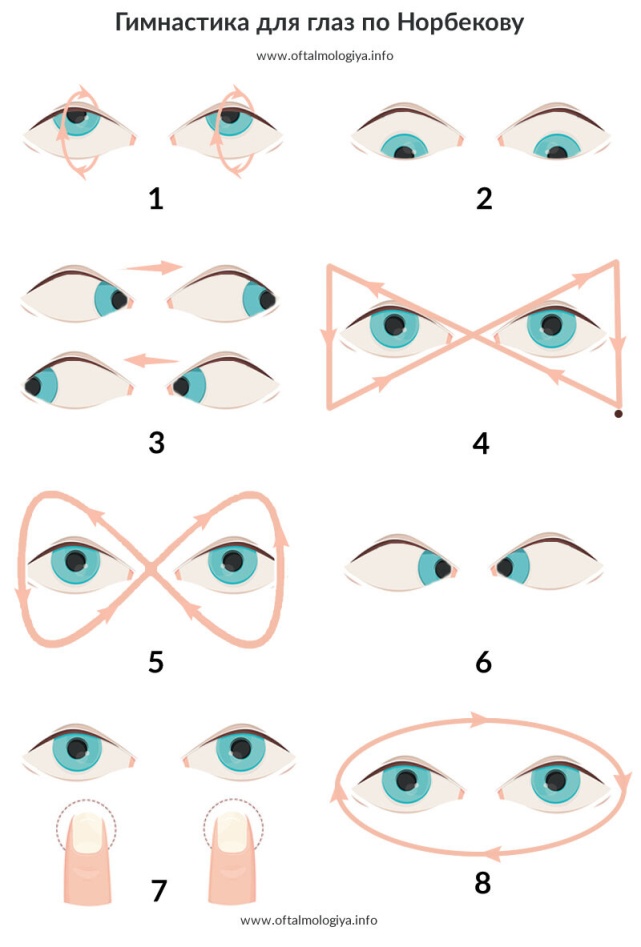 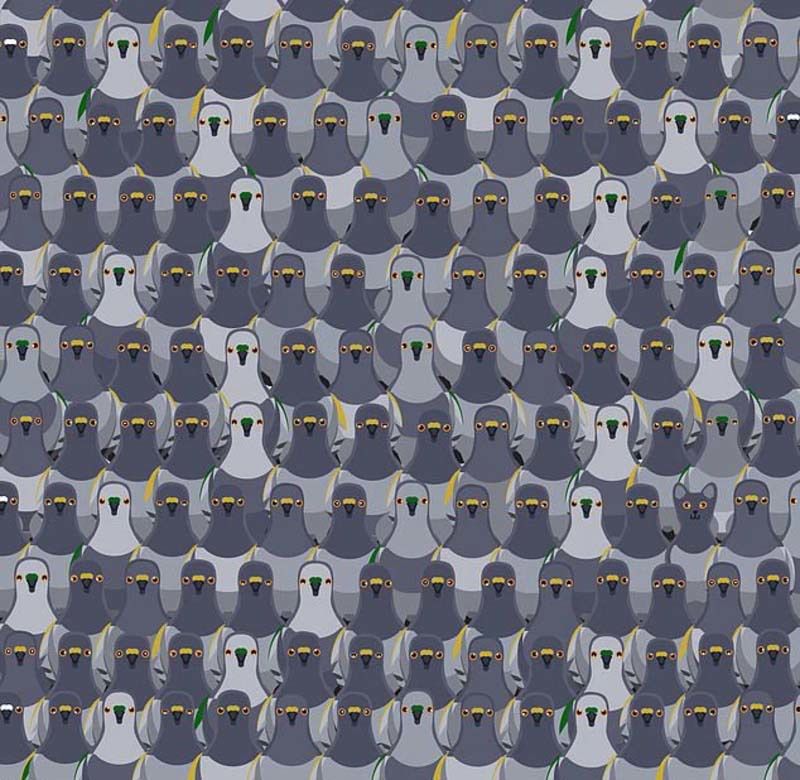    Каждое движение выполнить не менее 5 раз                                    Найди кота  среди голубей.Второе  заданье  практическое.  «Наш веселый звонкий мяч» Нужно разгадать загадку? 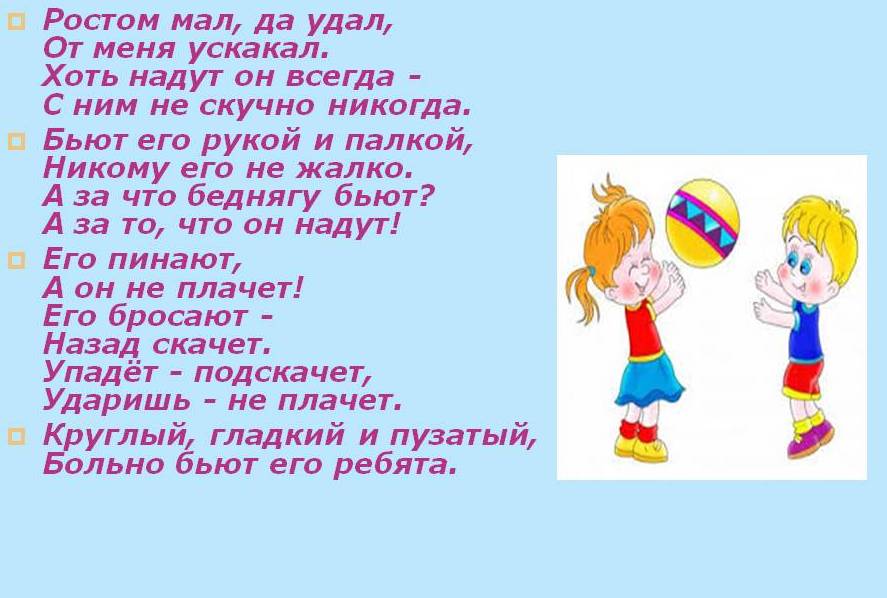 Он бывает  баскетбольный, Волейбольный и футбольный.С ним играют во дворе,Интересно с ним в игре.Скачет, скачет, скачет, скачет!Ну конечно, это ………Перечислите игры с мячом.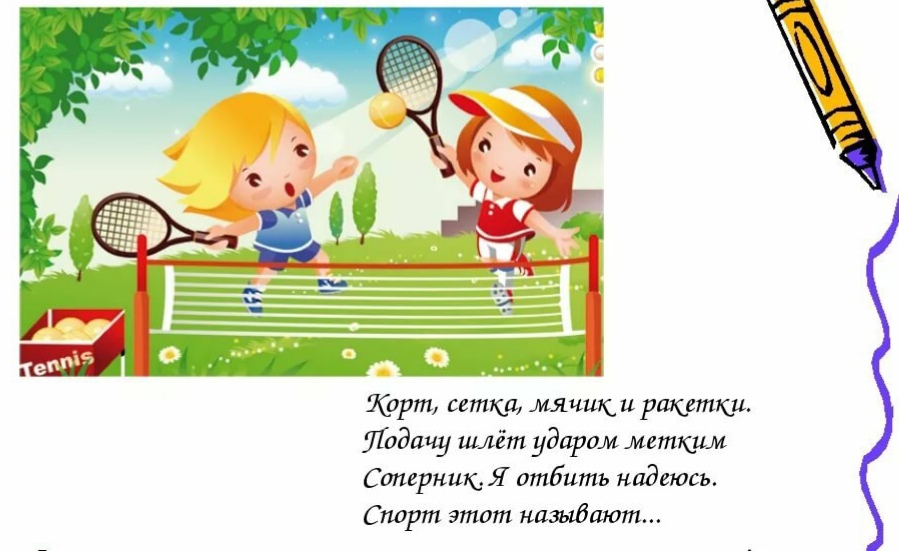 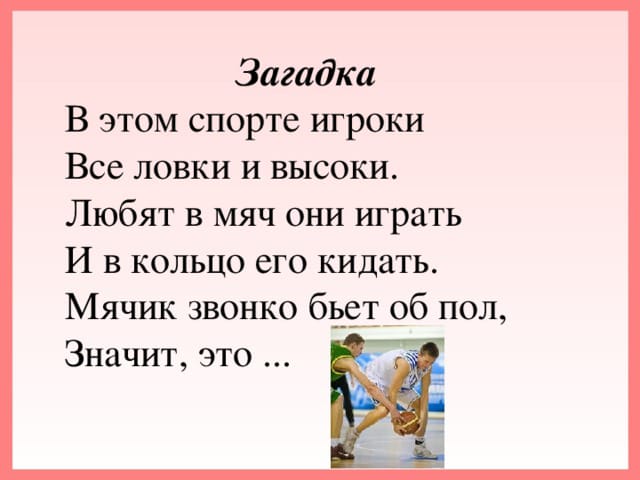 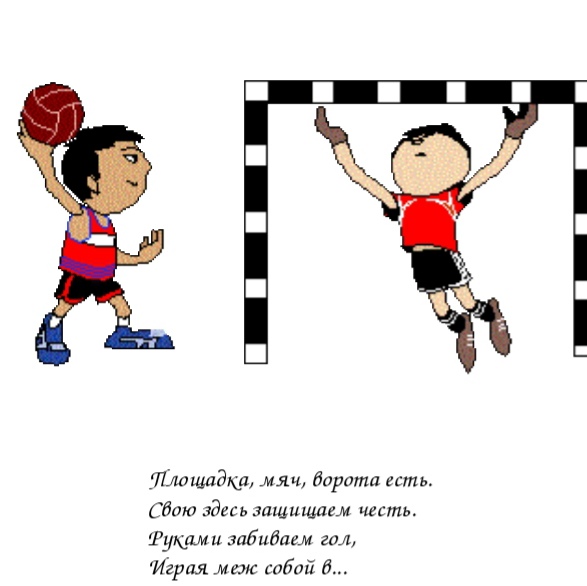 Сделайте фото любой игры с мячом на воде, на траве, в квартире, с другом, мамой,  ит.п. 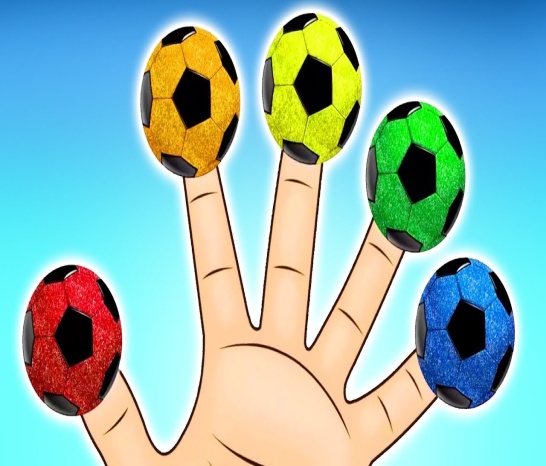 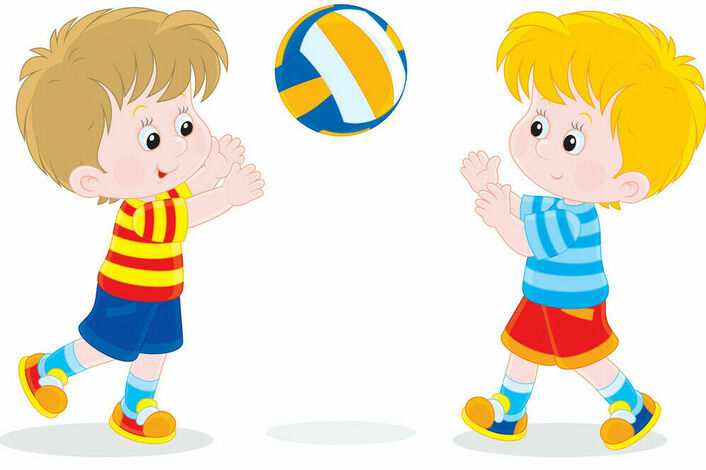 Большое спасибо за внимание!С вами работал педагог дополнительного образованияКаюкова Ольга Яковлевна МБУ ДО «Дома детского творчества» п. Мостовского. До новых встреч!